Publicado en Madrid el 28/09/2021 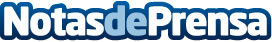 DHL Freight optimiza su gestión a nivel global, implementando el TMS EVOEl sistema de gestión de transporte se está implantando en diversos países europeos. En España la puesta en marcha tuvo lugar el día 27 de septiembreDatos de contacto:Noelia Perlacia915191005Nota de prensa publicada en: https://www.notasdeprensa.es/dhl-freight-optimiza-su-gestion-a-nivel-global Categorias: Nacional Finanzas Logística E-Commerce Consumo Industria Automotriz http://www.notasdeprensa.es